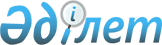 О внесении изменения в постановление Правительства Республики Казахстан от 2 мая 2006 года N 347
					
			Утративший силу
			
			
		
					Постановление Правительства Республики Казахстан от 3 февраля 2007 года N 80. Утратило силу постановлением Правительства Республики Казахстан от 12 ноября 2008 года N 1048.       Сноска. Утратило силу постановлением Правительства РК от 12.11.2008 N 1048 .       Правительство Республики Казахстан ПОСТАНОВЛЯЕТ: 

      1. Внести в постановление Правительства Республики Казахстан от 2 мая 2006 года N 347 "О составе Совета директоров акционерного общества "Фонд устойчивого развития "Қазына" следующее изменение: 

      в приложении к указанному постановлению: 

      строку: "Орынбаев             - заместитель Руководителя 

Ербол Турмаханович      Администрации Президента 

                        Республики Казахстан" 

      исключить. 

      2. Настоящее постановление вводится в действие со дня подписания.       Премьер-Министр 

    Республики Казахстан 
					© 2012. РГП на ПХВ «Институт законодательства и правовой информации Республики Казахстан» Министерства юстиции Республики Казахстан
				